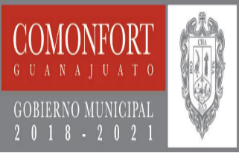 MUNICIPIO DE COMONFORT, GUANAJUATOal 31 de Diciembre del 2019Resultado Evaluación DesempeñoDel ejercicio 2019 se continúa trabajando para implementar los procesos de evaluación.